РОССИЙСКАЯ ФЕДЕРАЦИЯЗАКОНЧЕЛЯБИНСКОЙ ОБЛАСТИОб Уполномоченном по правам человека в Челябинской областиПринятпостановлениемЗаконодательного СобранияЧелябинской областиот 25 июня 2020 г. N 2452Статья 1. Общие положения1. Должность Уполномоченного по правам человека в Челябинской области (далее - Уполномоченный по правам человека) учреждается в соответствии с Федеральным законом "Об общих принципах организации публичной власти в субъектах Российской Федерации", Федеральным законом "Об уполномоченных по правам человека в субъектах Российской Федерации", Уставом (Основным Законом) Челябинской области в целях обеспечения дополнительных гарантий государственной защиты прав и свобод человека и гражданина на территории Челябинской области.(в ред. Закона Челябинской области от 03.06.2022 N 590-ЗО)2. Должность Уполномоченного по правам человека является государственной должностью Челябинской области.3. Правовой статус Уполномоченного по правам человека, правовая основа и принципы его деятельности, ограничения и запреты, связанные с замещением должности Уполномоченного по правам человека, случаи прекращения полномочий Уполномоченного по правам человека, а также гарантии деятельности Уполномоченного по правам человека устанавливаются законодательством Российской Федерации.4. Местом нахождения Уполномоченного по правам человека является город Челябинск.Статья 2. Требования, предъявляемые к кандидату на должность Уполномоченного по правам человека1. На должность Уполномоченного по правам человека может быть назначен гражданин Российской Федерации, достигший возраста 30 лет, постоянно проживающий в Российской Федерации, обладающий безупречной репутацией, имеющий высшее образование, а также познания в области прав и свобод человека и гражданина, опыт их защиты.(в ред. Закона Челябинской области от 28.05.2021 N 370-ЗО)2. Кандидат на должность Уполномоченного по правам человека не может иметь гражданство (подданство) иностранного государства либо вид на жительство или иной документ, подтверждающий право на постоянное проживание гражданина Российской Федерации на территории иностранного государства.(в ред. Закона Челябинской области от 28.05.2021 N 370-ЗО)Статья 3. Порядок назначения на должность Уполномоченного по правам человека1. Уполномоченный по правам человека назначается на должность Законодательным Собранием Челябинской области (далее - Законодательное Собрание).2. Кандидатура на должность Уполномоченного по правам человека вносится в Законодательное Собрание Губернатором Челябинской области (далее - Губернатор области) не позднее 30 календарных дней до дня истечения срока полномочий Уполномоченного по правам человека или в течение 30 календарных дней со дня принятия постановления Законодательного Собрания о досрочном прекращении полномочий Уполномоченного по правам человека.3. До рассмотрения кандидатуры на должность Уполномоченного по правам человека Законодательное Собрание согласовывает ее с Уполномоченным по правам человека в Российской Федерации, а также проводит по ней консультации с Общественной палатой Челябинской области.4. К предложению о внесении кандидатуры на должность Уполномоченного по правам человека представляются следующие документы:1) письменное заявление кандидата о согласии на внесение его кандидатуры в Законодательное Собрание для назначения на должность Уполномоченного по правам человека, в котором указываются фамилия, имя, отчество, дата рождения, образование, основное место работы или службы и занимаемая должность (в случае отсутствия основного места работы или службы - род занятий), адрес постоянного места жительства, номер контактного телефона;2) копия документа, удостоверяющего личность кандидата;3) обязательство кандидата о прекращении деятельности, несовместимой со статусом Уполномоченного по правам человека, в случае его назначения на указанную должность;4) анкета с биографическими сведениями о кандидате по форме, установленной для кандидатов на должности государственной гражданской службы Челябинской области, с цветной фотографией размером 4 x 6 см;5) автобиография кандидата с указанием сведений о наличии (отсутствии) гражданства (подданства) иностранного государства, вида на жительство либо иного документа, подтверждающего право на постоянное проживание на территории иностранного государства; о наличии (отсутствии) членства в политической партии или ином общественном объединении, преследующем политические цели; об осуществлении преподавательской, научной и иной творческой деятельности, которая финансируется исключительно за счет средств иностранных государств, международных и иностранных организаций, иностранных граждан и лиц без гражданства, если иное не предусмотрено международным договором Российской Федерации или законодательством Российской Федерации;(в ред. Закона Челябинской области от 28.05.2021 N 370-ЗО)6) копия документа о высшем образовании кандидата, а по желанию кандидата также копии документов о дополнительном профессиональном образовании, повышении квалификации, присвоении классного чина, квалификационного разряда, ученой степени, ученого звания, награждении государственными наградами и почетными званиями;7) согласие кандидата на обработку персональных данных;8) заверенная копия трудовой книжки кандидата и (или) сведения о трудовой деятельности кандидата в соответствии со статьей 66.1 Трудового кодекса Российской Федерации, копии иных документов о трудовой и (или) общественной деятельности кандидата, подтверждающих опыт и навыки деятельности в области защиты прав и свобод человека и гражданина;(в ред. Закона Челябинской области от 23.06.2021 N 381-ЗО)9) сведения о доходах, об имуществе и обязательствах имущественного характера кандидата, а также сведения о доходах, об имуществе и обязательствах имущественного характера супруги (супруга) и несовершеннолетних детей кандидата по форме справки, утвержденной Указом Президента Российской Федерации от 23 июня 2014 года N 460 "Об утверждении формы справки о доходах, расходах, об имуществе и обязательствах имущественного характера и внесении изменений в некоторые акты Президента Российской Федерации".5. Назначенным на должность Уполномоченного по правам человека считается кандидат, за которого проголосовало большинство от установленного числа депутатов Законодательного Собрания. Решение Законодательного Собрания о назначении Уполномоченного по правам человека оформляется постановлением Законодательного Собрания, которое подлежит официальному опубликованию.(в ред. Закона Челябинской области от 03.06.2022 N 590-ЗО)6. Назначение на должность Уполномоченного по правам человека производится Законодательным Собранием не позднее 30 календарных дней со дня истечения срока полномочий предыдущего Уполномоченного по правам человека, за исключением случаев досрочного прекращения полномочий Уполномоченного по правам человека.7. В случае, если кандидат на должность Уполномоченного по правам человека не был назначен Законодательным Собранием на указанную должность, предложение Губернатора области о новой кандидатуре на должность Уполномоченного по правам человека вносится в Законодательное Собрание не позднее чем через 30 календарных дней со дня проведения заседания Законодательного Собрания, на котором кандидат на должность Уполномоченного по правам человека не был назначен на указанную должность.8. Уполномоченный по правам человека имеет служебное удостоверение установленного образца, которое выдается в соответствии с Положением об удостоверении Уполномоченного по правам человека в Челябинской области (приложение).Статья 4. Срок полномочий Уполномоченного по правам человека1. Уполномоченный по правам человека назначается на должность сроком на пять лет.2. Уполномоченный по правам человека считается вступившим в должность с момента принесения им присяги следующего содержания: "Клянусь защищать права и свободы человека и гражданина, добросовестно исполнять свои обязанности, руководствоваться Конституцией Российской Федерации, законодательством Российской Федерации и Челябинской области, справедливостью и голосом совести".3. Истечение срока полномочий Законодательного Собрания или его роспуск не влечет прекращения полномочий Уполномоченного по правам человека.4. Одно и то же лицо может занимать должность Уполномоченного по правам человека не более двух сроков подряд.Статья 5. Требования, ограничения и запреты, связанные с замещением должности Уполномоченного по правам человека1. Уполномоченный по правам человека обязан соблюдать требования, ограничения и запреты, установленные законодательством Российской Федерации и Челябинской области для лиц, замещающих должность уполномоченного по правам человека, а также обязан постоянно проживать на территории Челябинской области в течение срока исполнения им своих полномочий.2. Уполномоченный по правам человека не позднее 14 календарных дней со дня назначения на должность обязан прекратить деятельность, несовместимую с его статусом, а также приостановить членство в политической партии на период осуществления своих полномочий.3. Если в течение срока, определенного в соответствии с частью 2 настоящей статьи, Уполномоченный по правам человека не выполнит установленные требования, его полномочия прекращаются, и Законодательное Собрание назначает нового Уполномоченного по правам человека в порядке, установленном статьей 3 настоящего Закона.Статья 6. Прекращение полномочий Уполномоченного по правам человека1. Полномочия Уполномоченного по правам человека прекращаются с момента вступления в должность нового назначенного Уполномоченного по правам человека, за исключением случаев досрочного прекращения полномочий Уполномоченного по правам человека.2. Решение Законодательного Собрания о досрочном прекращении полномочий Уполномоченного по правам человека принимается большинством голосов от установленного числа депутатов Законодательного Собрания и оформляется постановлением Законодательного Собрания, в котором определяется день досрочного прекращения полномочий Уполномоченного по правам человека.(в ред. Закона Челябинской области от 03.06.2022 N 590-ЗО)3. Постановление Законодательного Собрания о досрочном прекращении полномочий Уполномоченного по правам человека в случаях, предусмотренных частью 2 статьи 8 Федерального закона "Об уполномоченных по правам человека в субъектах Российской Федерации", принимается не позднее чем через 30 календарных дней со дня появления основания для досрочного прекращения полномочий Уполномоченного по правам человека либо со дня, когда Законодательному Собранию стало известно о появлении указанного основания.4. Постановление Законодательного Собрания о досрочном прекращении полномочий Уполномоченного по правам человека в случаях, предусмотренных пунктами 1 и 2 части 3 статьи 8 Федерального закона "Об уполномоченных по правам человека в субъектах Российской Федерации", принимается после консультаций с Уполномоченным по правам человека в Российской Федерации, но не позднее чем через 30 календарных дней со дня появления основания для досрочного прекращения полномочий Уполномоченного по правам человека.5. Постановление Законодательного Собрания о досрочном прекращении полномочий Уполномоченного по правам человека в случае, предусмотренном пунктом 3 части 3 статьи 8 Федерального закона "Об уполномоченных по правам человека в субъектах Российской Федерации", принимается после консультаций с Уполномоченным по правам человека в Российской Федерации в порядке и в сроки, установленные статьей 3-3 Закона Челябинской области "О противодействии коррупции в Челябинской области".6. Постановление Законодательного Собрания о досрочном прекращении полномочий Уполномоченного по правам человека в случае, предусмотренном пунктом 4 части 3 статьи 8 Федерального закона "Об уполномоченных по правам человека в субъектах Российской Федерации", принимается после консультаций с Уполномоченным по правам человека в Российской Федерации.7. В случае досрочного прекращения полномочий Уполномоченного по правам человека новый Уполномоченный по правам человека должен быть назначен Законодательным Собранием не позднее 60 календарных дней со дня принятия Законодательным Собранием решения о досрочном прекращении полномочий предыдущего Уполномоченного по правам человека.8. Назначение нового Уполномоченного по правам человека осуществляется в порядке, установленном статьей 3 настоящего Закона.Статья 7. Общественные помощники Уполномоченного по правам человека1. Уполномоченный по правам человека вправе иметь общественных помощников, осуществляющих деятельность на общественных началах. Количество общественных помощников не ограничено.2. Общественным помощником Уполномоченного по правам человека может стать гражданин Российской Федерации не моложе 25 лет, имеющий высшее образование, а также познания в области прав и свобод человека и гражданина.3. Общественными помощниками не могут быть:1) лица, признанные недееспособными или ограниченно дееспособными на основании решения суда, вступившего в законную силу;2) лица, имеющие непогашенную или неснятую судимость;3) лица, имевшие судимость за совершение тяжких и особо тяжких преступлений против личности: против жизни и здоровья личности, против свободы, чести и достоинства личности, против половой неприкосновенности и половой свободы личности;4) лица, замещающие государственные должности Российской Федерации, государственные должности Челябинской области, муниципальные должности, а также лица, замещающие должности государственной или муниципальной службы.4. С предложением кандидатуры на должность общественного помощника к Уполномоченному по правам человека вправе обратиться некоммерческие организации, а также лица, соответствующие требованиям, предъявляемым к общественным помощникам, установленным настоящей статьей.5. Решение о наделении лица полномочиями общественного помощника принимает Уполномоченный по правам человека.6. Права и обязанности общественных помощников, а также порядок их деятельности устанавливаются Уполномоченным по правам человека.7. Срок полномочий общественных помощников ограничивается сроком полномочий Уполномоченного по правам человека. По решению Уполномоченного по правам человека полномочия общественного помощника могут быть прекращены досрочно.8. Общественным помощникам выдаются удостоверения, подтверждающие их статус, которые подлежат возврату по окончании срока их полномочий. Образец удостоверения общественного помощника Уполномоченного по правам человека устанавливается Уполномоченным по правам человека.Статья 8. Общественные приемные Уполномоченного по правам человека1. В муниципальных образованиях Челябинской области Уполномоченным по правам человека могут создаваться общественные приемные.2. Организация деятельности общественной приемной возлагается на руководителя общественной приемной, который осуществляет свою деятельность на общественных началах.3. Руководителем общественной приемной может стать гражданин Российской Федерации, соответствующий требованиям, предъявляемым к общественным помощникам, установленным статьей 7 настоящего Закона.4. Решение о наделении лица полномочиями руководителя общественной приемной принимает Уполномоченный по правам человека.5. Права и обязанности руководителей общественных приемных, а также порядок их деятельности устанавливаются Уполномоченным по правам человека.6. Срок полномочий руководителей общественных приемных ограничивается сроком полномочий Уполномоченного по правам человека. По решению Уполномоченного по правам человека полномочия руководителя общественной приемной могут быть прекращены досрочно.7. Руководителям общественных приемных выдаются удостоверения, подтверждающие их статус, которые подлежат возврату по окончании срока их полномочий. Образец удостоверения руководителя общественной приемной Уполномоченного по правам человека устанавливается Уполномоченным по правам человека.8. Общественные приемные выполняют организационную, консультативно-разъяснительную и информационную функции путем:1) предоставления справочной информации и осуществления разъяснений гражданам Российской Федерации, иностранным гражданам и лицам без гражданства (далее - граждане) по вопросам, относящимся к компетенции Уполномоченного по правам человека;2) организации и проведения личного приема граждан Уполномоченным по правам человека, руководителями общественных приемных, общественными помощниками, сотрудниками единого аппарата Уполномоченных по правам человека, правам ребенка, защите прав предпринимателей в Челябинской области (далее - аппарат);3) организации и проведения мероприятий с участием Уполномоченного по правам человека, сотрудников аппарата на территориях муниципальных образований Челябинской области;4) организации взаимодействия Уполномоченного по правам человека с органами местного самоуправления муниципальных образований Челябинской области, некоммерческими организациями, осуществляющими деятельность на территориях муниципальных образований.Статья 9. Доклады Уполномоченного по правам человека1. Не позднее трех месяцев после окончания календарного года Уполномоченный по правам человека направляет ежегодный доклад о своей деятельности в Законодательное Собрание, Губернатору области, Уполномоченному по правам человека в Российской Федерации, председателю Челябинского областного суда, прокурору Челябинской области, а также в Общественную палату Челябинской области.2. Уполномоченный по правам человека представляет ежегодный доклад о своей деятельности на заседании Законодательного Собрания лично.3. Уполномоченный по правам человека может направлять в Законодательное Собрание, Губернатору области, в иные органы и организации доклады по отдельным вопросам нарушения прав и свобод человека и гражданина.4. Ежегодный доклад о деятельности Уполномоченного по правам человека, доклады Уполномоченного по правам человека по отдельным вопросам нарушения прав и свобод человека и гражданина размещаются на официальном сайте Уполномоченного по правам человека в информационно-телекоммуникационной сети "Интернет".Статья 10. Обеспечение деятельности Уполномоченного по правам человека1. Правовое, организационное, материально-техническое обеспечение деятельности Уполномоченного по правам человека осуществляется аппаратом, создаваемым Губернатором области.2. Аппарат является государственным органом Челябинской области и обладает правами юридического лица, имеет расчетный счет и иные счета, печать и бланки со своим наименованием и изображением герба Челябинской области.3. Руководитель аппарата назначается на должность и освобождается от должности Губернатором области. Руководитель аппарата назначается на должность сроком на пять лет.4. Положение об аппарате Уполномоченных по правам человека, правам ребенка, защите прав предпринимателей в Челябинской области, структура и штатная численность аппарата утверждаются Губернатором области.5. Обеспечение деятельности Уполномоченного по правам человека и аппарата осуществляется за счет средств областного бюджета.6. Уполномоченному по правам человека предоставляется ежегодный оплачиваемый отпуск продолжительностью 45 календарных дней.Статья 11. Консультативный (экспертный) совет при Уполномоченном по правам человека1. При Уполномоченном по правам человека в целях оказания консультативной помощи создается консультативный (экспертный) совет, осуществляющий деятельность на общественных началах.2. Консультативный (экспертный) совет при Уполномоченном по правам человека состоит из специалистов, имеющих необходимые познания в области прав и свобод человека и гражданина и (или) опыт их защиты.3. Положение о консультативном (экспертном) совете при Уполномоченном по правам человека и его персональный состав утверждаются Уполномоченным по правам человека.Статья 12. Вступление в силу настоящего ЗаконаНастоящий Закон вступает в силу по истечении десяти дней после дня его официального опубликования.Статья 13. Признание утратившими силу некоторых законов Челябинской области и отдельных положений законов Челябинской областиСо дня вступления в силу настоящего Закона признать утратившими силу:Закон Челябинской области от 26 августа 2010 года N 620-ЗО "Об Уполномоченном по правам человека в Челябинской области" (Южноуральская панорама, 2010, 10 сентября);статью 3 Закона Челябинской области от 26 мая 2011 года N 132-ЗО "О внесении изменений в некоторые законы Челябинской области" (Южноуральская панорама, 2011, 7 июня);статью 1 Закона Челябинской области от 30 августа 2012 года N 365-ЗО "О внесении изменений в некоторые законы Челябинской области" (Южноуральская панорама, 2012, 15 сентября);Закон Челябинской области от 29 ноября 2012 года N 415-ЗО "О внесении изменений в статьи 19 и 20 Закона Челябинской области "Об Уполномоченном по правам человека в Челябинской области" (Южноуральская панорама, 2012, 15 декабря);статью 4 Закона Челябинской области от 24 апреля 2013 года N 489-ЗО "О внесении изменений в некоторые законы Челябинской области" (Южноуральская панорама, 2013, 14 мая);Закон Челябинской области от 26 сентября 2013 года N 537-ЗО "О внесении изменений в статьи 16 и 20 Закона Челябинской области "Об Уполномоченном по правам человека в Челябинской области" (Южноуральская панорама, 2013, 10 октября);статью 30 Закона Челябинской области от 26 сентября 2013 года N 550-ЗО "О внесении изменений в некоторые законы Челябинской области" (Южноуральская панорама, 2013, 8 октября);Закон Челябинской области от 24 октября 2013 года N 561-ЗО "О внесении изменения в статью 18 Закона Челябинской области "Об Уполномоченном по правам человека в Челябинской области" (Южноуральская панорама, 2013, 9 ноября);Закон Челябинской области от 18 июня 2015 года N 200-ЗО "О внесении изменений в Закон Челябинской области "Об Уполномоченном по правам человека в Челябинской области" (Официальный интернет-портал правовой информации (www.pravo.gov.ru), 22 июня 2015 года, N 7400201506220013);Закон Челябинской области от 28 октября 2015 года N 229-ЗО "О внесении изменений в Закон Челябинской области "Об Уполномоченном по правам человека в Челябинской области" (Официальный интернет-портал правовой информации (www.pravo.gov.ru), 28 октября 2015 года, N 7400201510280013);статью 4 Закона Челябинской области от 31 января 2017 года N 504-ЗО "О внесении изменений в некоторые законы Челябинской области" (Официальный интернет-портал правовой информации (www.pravo.gov.ru), 1 февраля 2017 года, N 7400201702010001);Закон Челябинской области от 2 мая 2017 года N 539-ЗО "О внесении изменения в статью 9 Закона Челябинской области "Об Уполномоченном по правам человека в Челябинской области" (Официальный интернет-портал правовой информации (www.pravo.gov.ru), 2 мая 2017 года, N 7400201705020016);статью 2 Закона Челябинской области от 25 декабря 2017 года N 632-ЗО "О внесении изменений в некоторые законы Челябинской области" (Официальный интернет-портал правовой информации (www.pravo.gov.ru), 27 декабря 2017 года, N 7400201712270011).ГубернаторЧелябинской областиА.Л.ТЕКСЛЕРг. ЧелябинскN 178-ЗО от 29 июня 2020 годаПриложениек ЗаконуЧелябинской области"Об Уполномоченномпо правам человекав Челябинской области"от 29 июня 2020 г. N 178-ЗОПоложениеоб удостоверении Уполномоченного по правам человекав Челябинской области1. Удостоверение Уполномоченного по правам человека (далее - удостоверение) подписывается председателем Законодательного Собрания.2. Удостоверение вручается Уполномоченному по правам человека в торжественной обстановке в присутствии депутатов Законодательного Собрания.3. В случае прекращения полномочий Уполномоченного по правам человека, в том числе в случае досрочного прекращения полномочий, удостоверение подлежит возврату в Законодательное Собрание.4. Оформление удостоверения осуществляет управление делами аппарата Законодательного Собрания.5. Замена удостоверения осуществляется в случае его утраты, а также в случае изменения Уполномоченным по правам человека фамилии, имени или отчества.6. Замена удостоверения осуществляется на основании заявления Уполномоченного по правам человека, в котором указывается причина его замены. В случае утраты удостоверения по не зависящим от Уполномоченного по правам человека обстоятельствам либо изменения им фамилии, имени или отчества к заявлению прилагаются документы, подтверждающие эти обстоятельства.7. Управление делами аппарата Законодательного Собрания в десятидневный срок со дня поступления заявления осуществляет оформление дубликата удостоверения в случае его утраты либо нового удостоверения в случае изменения Уполномоченным по правам человека фамилии, имени или отчества. Дубликат удостоверения или новое удостоверение направляется председателю Законодательного Собрания для подписания и вручения.8. Удостоверение представляет собой книжку красного цвета размером 19,0 x 6,5 см в развернутом виде в обложке с кожаным переплетом. На внешней стороне удостоверения воспроизводится графическое изображение герба Челябинской области и ниже размещаются слова в три строки "Удостоверение Уполномоченного по правам человека в Челябинской области".9. Внутренние вклейки удостоверения выполняются в виде трех полос белого, синего и красного цвета.10. На левой стороне внутренней вклейки удостоверения размещаются:в верхней части слева на белом и синем фоне - графическое изображение герба Челябинской области;в правой части - фотография владельца удостоверения размером 3 x 4 см без уголка, ниже - слова в две строки "Уполномоченный по правам человека в Челябинской области";в нижней части по центру - слова в две строки "Назначен постановлением Законодательного Собрания Челябинской области", ниже - дата выдачи и номер удостоверения.Фотография владельца удостоверения скрепляется гербовой печатью Законодательного Собрания.11. На правой стороне внутренней вклейки удостоверения размещаются:в верхней части на белом фоне по центру - слова "Удостоверение N ____";ниже указанных слов с интервалом в один сантиметр в две строки - фамилия, имя и отчество владельца удостоверения; под ними - слова в две строки "Уполномоченный по правам человека в Челябинской области";в нижней части - слова в три строки "Председатель Законодательного Собрания Челябинской области"; напротив слов "Челябинской области" в нижнем правом углу - инициалы и фамилия председателя Законодательного Собрания; между наименованием должности и фамилией председателя Законодательного Собрания - графическое изображение подписи председателя Законодательного Собрания;в нижней части слева - оттиск гербовой печати Законодательного Собрания.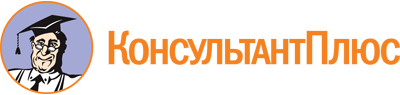 Закон Челябинской области от 29.06.2020 N 178-ЗО
(ред. от 03.06.2022)
"Об Уполномоченном по правам человека в Челябинской области"
(принят постановлением Законодательного Собрания Челябинской области от 25.06.2020 N 2452)Документ предоставлен КонсультантПлюс

www.consultant.ru

Дата сохранения: 26.11.2022
 29 июня 2020 годаN 178-ЗОСписок изменяющих документов(в ред. Законов Челябинской области от 28.05.2021 N 370-ЗО,от 23.06.2021 N 381-ЗО, от 03.06.2022 N 590-ЗО)